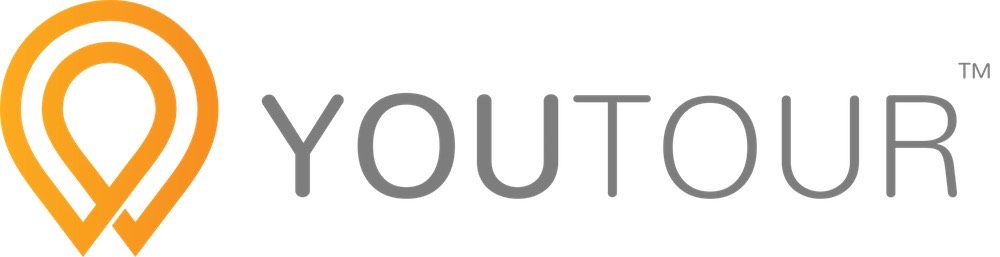 TimeLocationTaskRequirement (Notes)Staff Contact7:00am - 8:00amRECEPTION WALK THROUGH TOURRECEPTION WALK THROUGH TOURPlan route for tour to be filmed that day8:15am - 9:30amKindergarten360 & FlythroughKindy students and staff playing and learning in areaJohn Smith9:30am - 10:00amScience Classroom360 & FlythroughStudents sitting at tables learning and reading books, studying at whiteboard benches, tech tank and roboticsBob Jerry10:00am - 10:35amPrimary Classroom360 & FlythroughStudents and teacher doing activities including robotics, Robotics set up in hallway spaceJan Smith10:35am - 11:10am(Primary Morning Tea)Filming of connection shotFlythrough11:10am - 11:45am Science360 & FlythroughRay White11:45am - 12:15pmSchool Hall - Assembly360 & FlythroughBilly Timms12:30pm - 1:10pm (Primary Lunch)Filming of connection shotsFlythrough1:10pm – 1:45pmDrone Fly-down filmingDrone Fly-down1:45pm - 2:30pmSport on oval 360 & FlythroughPrep students and staff playing and learning in areaTim Tam2:30pm - 3:00pmGrade 6 Academics360 & FlythroughPeter Tank3:30pm – 5:00pmBoarding Tour Filming (5 location points)360 &FlythroughSarah Blue